Sayın Editör………başlıklı makalemizi İşletme, Ekonomi ve Yönetim Araştırmaları isimli derginize yayımlanmak amacıyla değerlendirilmesi için göndermiş bulunmaktayız. Bu makale daha önce herhangi bir dergide yayımlanmamıştır veya halen yayımlanmak amacıyla herhangi bir dergide değerlendirmede değildir. Makale tüm yazarlar tarafından okunmuş ve onaylanmıştır.SaygılarımlaSorumlu araştırmacının adı ve iletişim bilgileriARAŞTIRMANIN ETİK İZNİ (Etik Kurul gerekmiyorsa bu kısım çıkarılabilir.)Yapılan bu çalışmada “Yükseköğretim Kurumları Bilimsel Araştırma ve Yayın Etiği Yönergesi” kapsamında uyulması gerektiği belirtilen tüm kurallara uyulmuştur. Yönergenin ikinci bölümü olan “Bilimsel Araştırma ve Yayın Etiğine Aykırı Eylemler” başlığı altında belirtilen eylemlerden hiçbiri gerçekleştirilmemiştir.Etik kurul izin bilgileriEtik değerlendirmeyi yapan kurul adı: Etik değerlendirme kararının tarihi: Etik değerlendirme belge sayısı: *Katkı oranlarının tümü eşit olması durumunda oranlar belirtilmeyecektir/ If the contribution rates are all equal, the rates will not be specifiedUYARI!Bu şablon araştırma makaleleri için geçerlidir. Araştırma makaleleri belirtilen tüm başlıkları ve başlıklar altında verilmesi gereken bilgileri eksiksiz vermesi gerekmektedir.BİÇİMLENDİRMEYİ BOZMADAN ON İKİ SÖZCÜĞÜ GEÇMEYEN BAŞLIĞI BURAYA EKLEYINIZÖZÖncelikli veya bazen yalnızca okunan tek bölüm olması açısından çok önemlidir. Özet makaleyi temsil etmeli, 150 - 300 kelime arasında olmalı, kısaltma, referans, şekil, tablo ve atıf (citation) içermemelidir. Özette yazar şu bilgileri vermelidir. Araştırmanın önemi: Yani araştırma problemi nedir ve neden önemlidir? sorusu yanıtlanmalıdır. Özetaraştırmanın amacını, hangi problemi ortaya koymak için yapıldığını açıklamalıdır. Araştırmanın yöntemi: Araştırma problemini belirlerken nasıl bir yol izlenmiştir? sorusunun cevabıdır. Bu kısımda araştırma problemine cevap aranırken izlenilen yaklaşım, veri toplama yöntemi, analiz tipi vb. hakkında bilgi verilmesidir. Sonuç ve öneriler: Araştırma sorusunun /probleminin çözümü için elde edilen bulgulara oldukça kısa şekilde yer verilir. Son olarak bulgular doğrultusunda geliştirilen öneriler yer alır.Anahtar Kelimeler: 3–5 anahtar sözcük bulunmalıdır. Anahtar sözcükler virgül (,) işareti ile birbirinden ayrılmalıdır.Jel Kodları: 1-3 JEL kodu yazılmalıdır. (http://www.aeaweb.org/journal/jel_class_system.php)(Jel Kodları İşletme ve İktisat alanında makaleler içindir. Kamu Yönetimi, Uluslararası İlişkiler gibi bölümlerden istenmemektedir.)İNGİLİZCE BAŞLIKABSTRACTIt is very important as it is the only chapter that is a priority or sometimes read only. The abstract should represent the article, should be between 150 and 300 words, should not contain abbreviations, references, figures, tables and citations. In the abstract, the author should provide the following information. Importance of research: So what is the research problem and why is it important? question must be answered. In the abstract, the purpose of the research, that is, to reveal the problem, should be explained. The method of the research: What kind of way was followed while determining the research problem? is the answer to the question. In this section, the approach followed while seeking an answer to the research problem, data collection method, analysis type, etc. information about. Conclusion and suggestions: The findings obtained for the solution of the research question / problem are given very briefly. Finally, there are recommendations developed in line with the findings.Keywords: There should be 3 .5 keywords. The keywords must be separated by a comma (,).JEL Codes: There should be 1-3 JEL Codes . (http://www.aeaweb.org/journal/jel_class_system.php)GİRİŞ Makalenin odaklandığı ve konuyu özetleyerek tanıtan bölümdür. Çalışmanın gerekli olduğuna dikkat çekilen bu bölüm, kısa, genel, abartısız, dikkat çekici, hakemi uyaran ve okuyucuyu kavrayan nitelikte olmalıdır. Giriş bölümünde amaç tam olarak aktarılmalı, konuyu vurgulayan önceki çalışmalar tanımlanmalı, çalışılacak hipotez ve çıkacak sonuçların önemi kısa ve öz olarak anlatılmalıdır. Bu bölümün sonunda araştırmanın niçin yapıldığı (amacı) çok net olarak ifade edilmelidir. Aynı zamanda çalışmanın çerçevesi yani çalışmanın nasıl organize edildiği açıklanır. Araştırmanın bölümleri sırası ile kısaca tanıtılır. Bu hâli ile giriş araştırmanın küçük bir yol haritası gibidir.Giriş yazarken şu noktalara dikkat etmek gerekir: Girişte araştırmanın amacı, kapsamı, sınırlılıkları ve önemi, araştırmada yararlanılan teori veya yaklaşımlar ile bunların tercih edilme nedeni ve araştırmada çözümlenmeye çalışılan problem ve varsa alt problemler sırası ile açıklanmalıdır.1. LİTERATÜR TARAMASI Bilimsel araştırmalarda literatür araştırması bölümünün bulunması zorunludur. Araştırma problemi ile ilgili teorik bilgilere yer verilerek problemin kapsamı, özellikleri, üzerinde etkili olan nedenler ve eğer varsa getirilen çözüm ve öneriler aktarılır. Böylece araştırma konusu hakkında detaylı bilgi verilerek okuyucunun araştırma problemini daha iyi anlaması sağlanır. Literatür taraması araştırmacının önemli miktarda zaman ve çaba harcamasını gerektirir. 1.1 Alt Başlıkta Sadece İlk Harfler Büyük Yazılmalıdır Makalede yer alan klasik bilgiler ile tablo ve şekillerin sunumunda geniş zaman (Simple Present), yöntem ve sonuçların tarifi ile makale içinde bir referansa ilk yazarın adıyla atıfta bulunulmasında geçmiş zaman (simple past) kullanılır. 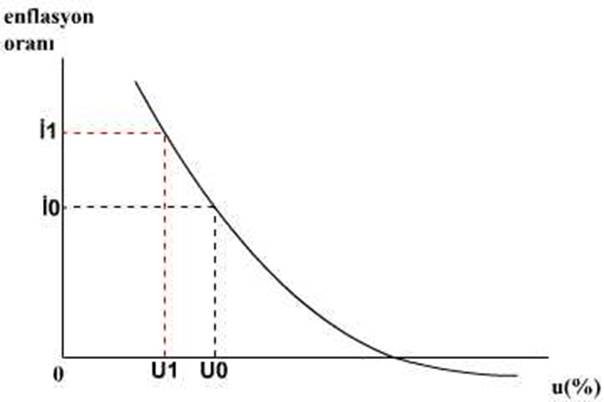 Şekil 1: Şekil Adındaki Her Sözcüğün İlk Harfi Büyük OlmalıdırYazar, makalenin okuyucu kitlesi tarafından kolaylıkla anlaşılır olmasına dikkat etmelidir. Basit, kısa ve anlaşılır cümleler kurmaya özen gösterilmelidir. Bir cümlede bir fikir yer almalı, birden fazla görüşe yer verilmemelidir. Farklı anlamlara gelebilecek kelimelerin kullanılmamasına özen gösterilmelidir. Benzer şekilde cümleler dilbilgisi kuralları dikkate alınarak yazılmalı ve noktalama işaretlerine dikkat edilmelidir. Araştırmacı rahatsız edici tekrarlar yapmamak için mümkün olduğunca eş anlamlı sözcükler kullanmalıdır. Bununla birlikte araştırma konusu ile ilgili kavramlar veya terimler var ise değiştirilmemeli, her defasında aynısı kullanılmalıdır. 1.2 Alt Başlıkta Sadece İlk Harfler Büyük Yazılmalıdır Okuyucuyu yoran ve cümle içinden çıkarıldığında cümlenin anlamının değişmediği gereksiz ifadelere yer verilmemelidir. Örneğin, “Kan basıncı ölçümü çocuklarda rutin fizik muayenenin bir parçasıdır.” cümlesinde rutin kelimesi gereksizdir. Türkçe veya İngilizce bir cümleye “Tartışmaya gelindiğinde ….” “We come to the conclusion that...........” gibi ifadelerle başlamanın makaleye olumlu bir katkısı olmayacaktır.2. YÖNTEM Araştırmanın planlama aşamasında yazılması gereken ve buna göre araştırmanın yapıldığı bölümdür. Çalışmanın kurgusu (ileriye dönük, kesitsel, geriye dönük, kontrollü vb.), araştırma materyali (hastalar, öğrenciler, ekonomik veriler, vs.), çalışmaya alınma ve dışlanma kriterleri, varsa kullanılan ölçekler, analizlerde kullanılan yöntemler, araçlar ve işlemler açık bir şekilde yazılmalıdır. Etik kurul onayları ve kullanılan istatistiksel yöntemler bu bölümde yer almalıdır  Tablo-1: Tablo İsimleri 11 Punto, Koyu ve Tablonun Üstünde İyi Yana Yaslı Yazılmalı (Tablonun Kendisi Ortalanmalıdır)Kaynak: Kaynak 9 Punto ve İki Yana Yaslı Şekilde YazılmalıGerek Türkçe, gerekse İngilizce yazımlarda zaman, gramer ve imla kurallarına dikkat edilmelidir. Özellikle İngilizce yazılan bir makalenin dergiye gönderilmeden önce İngilizceyi ana dili gibi okuyup yazabilen birilerine kontrol ettirilmesi makalenin yayınlanabilme olasılığını artırır.2.1 Yöntemde Bölümünde Bulunması Gereken Alt Bilgiler Araştırmanın amacı, kapsamı ve sınırlılıkları: Araştırmanın yöntem bölümünde öncelikle amaç yazılır.  Bazı durumlarda amaç ve kapsam bir arada verilebilir. Eğer araştırmanın amacı doğrudan kapsamına işaret ediyor ise amaç ve kapsam birlikte ele alınabilir. Araştırmanın kapsam ve sınırlılıkları; araştırmanın nerede, ne zaman ve kimler üzerinde yapıldığı hakkında bilgi vererek aynı zamanda araştırmanın neleri kapsamadığını yani sınırlarını gösterir. Böylece elde edilen sonuçların genellemesinde veya belirli alanlar ile sınırlanarak yorumlanmasında belirleyicidir. Veri toplama yöntem, araç ve süreci: Bu bölümde araştırma sorusunu/ problemini çözmede yararlanılan veriler (birincil‐ikincil veri), bunların elde ediliş yöntemi (Anket, gözlem, deney, görüşme, veri tarama, vb.) hakkında bilgiler yer alır. Birincil elden veriler toplanmış ise katılımcılar veya denekler (birey, hane halkı, organizasyon vb.) tanıtılır. Yani araştırmanın ana kütlesi ve örnekleme süreci ile ilgili bilginin verilmesi gerekir. Araştırmada tam sayım veya örnekleme yöntemlerinden hangisi kullanılmış ise açıklanmalıdır. Örnek büyüklüğü, örneğin özellikleri, ulaşılan örnek sayısı ve cevaplamayı ret/kabul edenlerin sayısı gerekçeleriyle beraber açıklanır. Birincil elden verileri toplamak için kullanılan yöntem (anket, gözlem, deney, görüşme vb.) ve yöntemleri uygularken geçilen süreçler detaylı şekilde açıklanmalıdır.Araştırma modeli ve hipotezleri: Bu bölümde araştırmanın amacı doğrultusunda geliştirilen bir model var ise, tanıtılır. Modelin girdi‐ara‐çıktı değişkenleri ve bunlar arasındaki ilişkiler açıklanır. Bu kısımda ayrıca araştırmanın çözümlemeye çalıştığı problem ve dolayısıyla amacından yola çıkarak geliştirilen hipotezlerine yer verilir. Her araştırmada özellikle firmaların kendilerine özel olarak yürüttükleri araştırmalarda belirli bir modele ihtiyaç duyulmayabilir.3. BULGULARGirişte belirlenen veya çözümü aranan sorunları yanıtlayan, çalışma sonucunda ulaşılan verileri anlaşılır ve etkili bir şekilde ortaya koyan, hoşa giden veya gitmeyen verileri objektif olarak sunan bölümdür. Burada yalnızca bulgular verilir; hiçbir yorum yer almaz. Küçük sayılarda yüzde (%) yerine mutlak sayı verilir. Ondalık sayılar gereğinden fazla uzatılmaz (örneğin, yaş ortalaması: 25,731 yerine 25)SONUÇ veya TARTIŞMA Bu bölümde tipik sıralama; pozitif, tarafsız, negatif ve pozitif şeklinde olmalıdır. i. Pozitif: Başlangıçtaki pozitif bölümde, ana bulgular vurgulanır ve sonuçlar değerlendirilir. Önceki bölümler (giriş, yöntem, bulgular) tekrarlanmaz. Bulgular bölümünde verilmeyen hiçbir veri ilk defa tartışmada geçmemelidir. Bulunan sonuçlar bir mantık çerçevesinde tartışılır. Tartışma pozitif yöne çekilmeye çalışılır ve negatifler pozitiflerin içine sıkıştırılır.ii. Tarafsız: Bu bölümde, sunulan çalışma diğer çalışmalar ile karşılaştırılır. Benzerlik ve farklılıklara yorumlar getirilir. Yalnızca destekleyenler değil, aksi yönde olanlar da kullanılır. Bulguların içerdiği yenilikler vurgulanır.iii. Negatif: Çalışmanın zayıf yönlerin anlatıldığı ve buna rağmen çalışmaya niçin inanıldığının anlatıldığı bölümdür. Zayıf yönler kurgu yanlışlığı, seçim ikilemi, karıştırıcı faktörler, örneklem küçüklüğü, bazı parametrelerin tayin edilememesi, takip dışı kalan hastalar, veri eksikliği vb. şeklinde olabilir.iv. Pozitif: Tartışmanın sonunda yer alacak pozitif bölümde ise, çalışmanın güçlü taraflarının altı çizilir. Varılan sonuçlar ve ileride yapılabilecek çalışmalara yönelik öneriler ile bitirilir. Böylelikle, önceki çalışmalardan farklı olarak neler yapıldı, bulguların verdiği mesaj nedir, bu çalışma ne işe yaradı, bu probleme daha fazla açıklık getirmek veya çözmek için ne tür çalışmalar yapılmalı gibi sorulara yanıtlar bulunmalıdır. Ayrıca tartışma bölümünde gereksiz iddialardan kaçınılmalı (dünyanın ilk çalışması, en büyük veritabanı gibi), diğer çalışmaları doğrudan eleştirmemeli, aşırı abartılardan kaçınmalı ve çalışma bulguları dışına taşan sonuçlara varılmamalıdır.KAYNAKÇAAcemoğlu, D. (2003). Finance and developments (5th ed.). : Free Press.Akerlof, A. ve Aron, J. (2000). Limonlar için piyasa. New Jersey: Oxford Press.De Vaney, A., Stephan, G., & Ma, Y. (Eds.). (2000). Technology and resistance. New York: Peter Lang. Experimental economics. (1938). New York: Holt. McIsaac, S., Aşkar, P., & Akkoyunlu, B. (2000). Computer links to the west: Experiences from Turkey. In A. de Vaney, S. Gance, & Y. Ma  (Eds.), Technology and resistance (pp. 153–165). New York: Peter Lang Publishing.Roeder, K., Howdeshell, J., Fulton, L., Lonchhead, M., Craig, K., Peterson, R., et.al. (1967). Econometric analysis. Cambridge,  MA: Harvard University Press.  Türk Standartlar Enstitüsü. (1992). Toplam kalite. Ankara: Türk Standartlar Enstitüsü.Knack, S. ve Keefer, P. (2001). Institutions and economic performance. Economics and Politics, 21, 1-8. Eğilmez, M. (2009, 13 Ocak). Faiz kararlarının etkileri. Radikal, s. 4. Meydan Larousse. (1998). Ekonomi dünyasına yolculuk (2. basım, cilt 15, s. 413-418). Ankara: 3B Yayıncılık.  Draude, B., & Brace, S. (1998). Assessing the impact of technology on economics: Economic perspectives. (HS Report. No. 81). Washington, DC: U.S. Department of Economics.Tüzün, H. (2004). Motivating entrepreneurs in markets. Unpublished doctoral dissertation, Johns Hopkins University, New Delphi, IN.Yazar Soyadı, A. B., Yazar Soyadı, C. D. ve Yazar Soyadı, E. F. (2000, 7 Mart). Makale ismi. Dergi ya da yayın ismi, Varsa sayı no, Varsa sayfa no. [Çevrim-içi: http://www.aaaaaaaa.com], Erişim tarihi: 01.01.2012. Yazar Soyadı, A. B. (Web sayfasının yayımlandığı ya da düzenlendiği tarih). Başlık. [Çevrim-içi: http://www.aaaaaaaa.com], Erişim tarihi: 01.01.2012.Author’sLastName, A. B. (Date the Web page was published or updated). Title. [Available online at: http://www.aaaaaaaa.com], Retrieved on October 29, 2012.Cynx, J., Williams, H., & Nottebohm, F. (1992). Dirty exports and environmental regulations. Proceedings of the National Academy of Economics, 89, 1372- 1375. McDonald, J. T. (2002, Ocak). Using econometric methods in economics. Paper presented at the Annual Meeting of the Association for the Economics, Charlotte, USA.Mead, J. V. (1992). Looking at the graphs: Investigating the markets (Report No. NCRTL-RR-92-4). East Lansing, MI: National Center for Research on Economics. (NBER Document Reproduction Service No. ED346082) Borman, W. C., Hanson, M. A., Oppler, S. H., Pulakos, E. D., & White, L. A. (1993). Role of early warning system experience in emerging markets. Journal of Applied Economics, 78, 443-449. Retrieved October 23, 2000, from PsycARTICLES database. Fournier, M., de Ridder, D., & Bensing, J. (1999). Optimism and adaptation to multiple sectors: What does optimism mean? Journal of Behavioral Economics, 22, 303-326. Abstract retrieved October 23, 2000, from EBSCO database. KAYNAKLARLA İLGİLİ NOTLAR:Kaynaklar 9 punto ve tek aralıklı olarak yazar soyadlarına göre sıraya konularak yazılmalı, APA 6 (American Psychological Association) standartlarına uygun olarak verilmelidir. Türkçe kaynaklar birden fazla yazarlı ise son yazarın soyadından önce ‘ve’ yazılmalıdır. Yabancı kaynaklar birden fazla yazarlı ise son yazarın soyadından önce ‘, &’ yazılmalıdır. Elektronik referanslarla ilgili daha fazla bilgi için http://www.apastyle.org/elecsource.html adresine bakabilirsiniz. Genel anlamda tüm APA 6 kuralları için http://www.uww.edu/documents/library/apacite.pdf adresine bakabilirsiniz.KATKI ORANI / CONTRIBUTION RATEAÇIKLAMA / EXPLANATION KATKIDA BULUNANLAR / CONTRIBUTORS*Fikir veya Kavram / Idea or NotionAraştırma hipotezini veya fikrini oluşturmak / Form the research hypothesis or ideaYAZAR2. YAZARTasarım / DesignYöntemi, ölçeği ve deseni tasarlamak / Designing method, scale and patternVeri Toplama ve İşleme / Data Collecting and ProcessingVerileri toplamak, düzenlenmek ve raporlamak / Collecting, organizing and reporting dataTartışma ve Yorum / Discussion and InterpretationBulguların değerlendirilmesinde ve sonuçlandırılmasında sorumluluk almak / Taking responsibility in evaluating and finalizing the findingsLiteratür Taraması / Literature ReviewÇalışma için gerekli literatürü taramak / Review the literature required for the studyÇıkar Çatışması:. Finansal Destek: Teşekkür: ffffbbbbbnnnnnnnnZzzzz1.4730.34730.3Zzzzz2.6038.76038.7Zzzzz3.4831.04831.0CnnnK11775.511775.5CnnnE3824.53824.5Toplam155100155100